Lectura y aprobación del orden del día SENTIDO DE LA VOTACIÓNComisión Edilicia de RastroComisión De Reglamentos Y Gobernación Votación de aprobación de 1 oficio de Justificación de inasistencia a la presente sesión girado por la Sindico Magali Casillas ContrerasSENTIDO DE LA VOTACIÓNComisión Edilicia de RastroComisión De Reglamentos Y Gobernación SENTIDO DE LA VOTACIÓN DE LOS PUNTOS DE LA SESIÓN ORDINARIA NÚMERO 4 DE LA COMISIÓN EDILICIA PERMANENTE DE RASTRO (PARTE 3)RegidorAprobadoAbstenciónEn ContraRaúl Chávez García 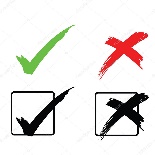 Eva maría de Jesús BarretoEdgar Joel Salvador Bautista  Jorge De Jesús Juárez ParraRegidorAprobadoAbstenciónEn ContraMagali Casillas ContrerasINASISTENCIA JUSTIFICADAJorge De Jesús Juárez ParraJesús Ramírez SánchezRegidorAprobadoAbstenciónEn ContraRaúl Chávez García Eva maría de Jesús BarretoEdgar Joel Salvador Bautista  Jorge De Jesús Juárez ParraRegidorAprobadoAbstenciónEn ContraJorge De Jesús Juárez ParraJesús Ramírez Sánchez